自治区党政机关2021年度公务用车统计报告线上培训计划一、培训时间2022年5月16日二、培训方式和培训对象（一）培训方式依托钉钉视频会议开展培训。1.自治区本级党政机关公务用车管理部门负责人和负责公务用车统计报告操作人员加入“本级统计报告培训”钉钉群，于5月16日上午12：00组织培训。2.各地（州、市）、县（市、区）公务用车管理部门或负责公务用车管理的人员加入“地（州、市）州统计报告培训”钉钉群，于5月16日下午17：00组织培训。（二）培训对象1.自治区本级党政机关公务用车管理部门负责人和负责公务用车统计报告的操作人员。2.各地（州、市）、县（市、区）公务用车管理部门或负责公务用车管理的人员不少于2人。三、培训内容（一）学习统计报告政策规定。传达学习中央、自治区公务用车统计报告法规政策和规范制度，掌握开展公务用车统计报告相关政策规定。（二）培训统计报告系统操作。围绕开展公务用车统计报告政策文件要求，辅导公务用车统计报告系统填报操作使用方法。（三）讲解报表数据填报。对公务用车统计报告涉及的明细表、汇总表、专项表等相关表格的数据填报事宜及填报说明进行讲解。四、相关要求各部门各单位公务用车主管部门负责人和负责公务用车统计报告的操作人员要提前准备好上网设备（电脑、手机或平板），下载好“钉钉”，注册好账号，扫码入群，确保统计报告培训工作顺利进行。联系人：张振宇  2398304		18129291103区本级统计报告培训群：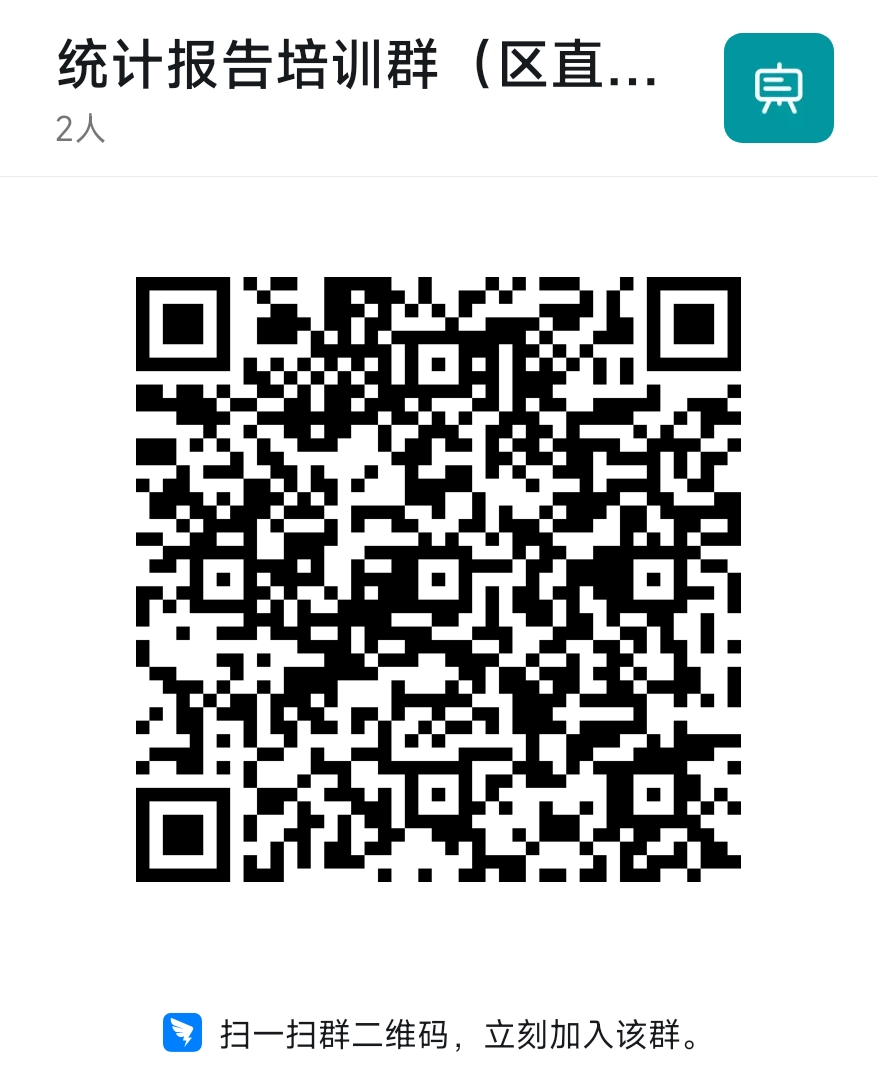 各地（州、市）州统计报告培训群：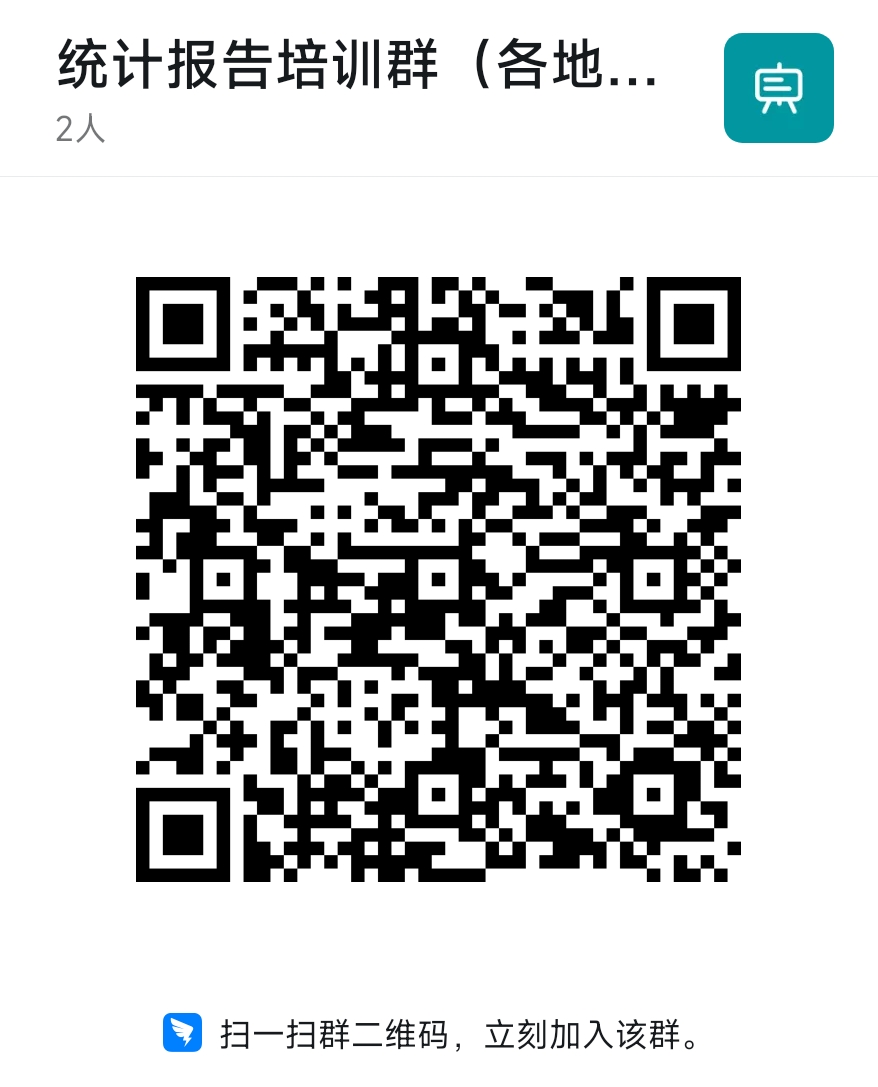 